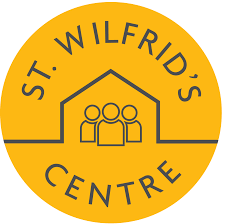 St Wilfrid’s CentreSt Wilfrid’s Centre is a day centre in Sheffield which helps and supports vulnerable and socially isolated adults from across the city, as well as individuals who are homeless. St Wilfrid’s Centre is open Monday to Friday 10am – 3.30pm providing a safe, friendly space to socialise with others, practical support including hot meals, snacks and drinks, clothing, sleeping bags, laundry facilities, emergency food parcels and showers, advocacy, support, and advice. St Wilfrid’s Centre provides a range of activities to enable clients to develop new skills and improve their self-esteem and quality of life. St Wilfrid’s Centre is a charity within the Hallam Diocese and is reliant on financial donations as well as regular donations of tinned food from all the parishes in Sheffield. At St Vincent’s we have been asked to specifically donate tins of vegetables (peas, carrots, sweetcorn, potatoes). These can be left for collection in the yellow box under the newspaper shelf in the Narthex of the church.St Wilfrid’s Centre has many volunteering opportunities and always welcomes new volunteers.If you are interested in learning more about the work of St Wilfrid’s Centre or volunteering, please look on the website www.stwilfridscentre.org or have a chat with Louise Finnigan, who is the Welfare Manager at St Wilfrid’s Centre and a parishioner at St Vincent’s.St Wilfrid’s Centre: 0114 2555 720